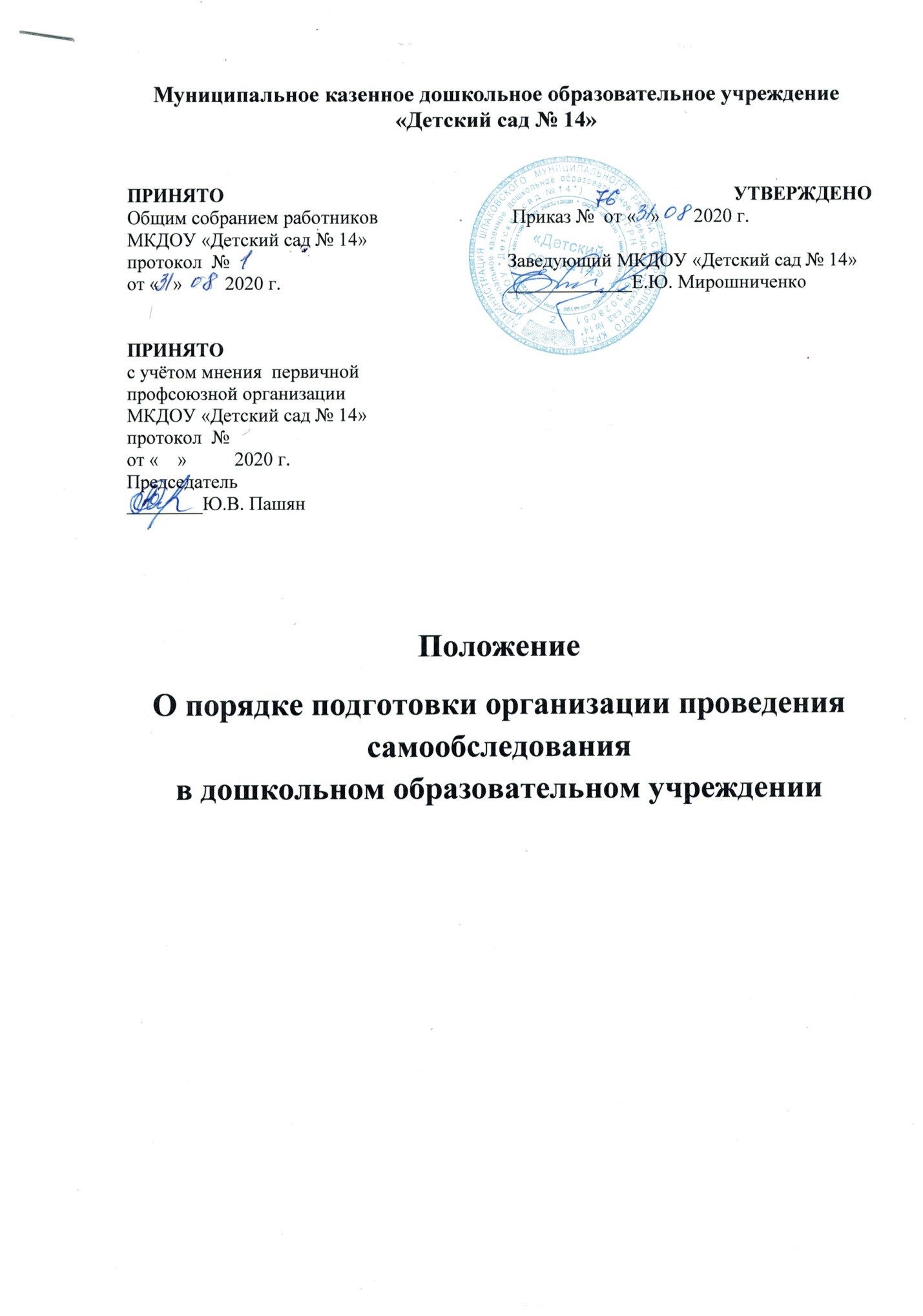 Муниципальное казенное дошкольное образовательное учреждение«Детский сад № 14»ПоложениеО порядке подготовки организации проведения самообследованияв дошкольном образовательном учрежденииОбщие положения1.1. Настоящее Положение разработано в соответствии с Федеральным Законом «Об образовании в Российской Федерации" от 29.12.2012 г. № 273-ФЗ, Приказом Министерства образования и науки Российской Федерации «Об утверждении Порядка проведения самообследования образовательной организацией» от 14 июня 2013 г. № 462, Приказом  Минобрнауки России от 10.12.2013г. №1324 «Об утверждении показателей деятельности образовательной организации, подлежащей самообследованию».1.2. Настоящее Положение   определяет порядок, сроки и форму проведения процедуры самообследования, состав лиц, привлекаемых к его проведению.  1.3.Целями проведения самообследования являются обеспечение доступности и открытости информации о деятельности ДОУ, а также подготовка отчета о результатах самообследования.  1.4. Функциями самообследования являются: оценочная, диагностическая, прогностическая. Методами самообследования являются пассивный (наблюдение, анализ и т.п.), активный (мониторинг, собеседование, и т.п.). 1.5.Изменения и дополнения в настоящее Положение вносятся администрацией ДОУ, Педагогическим советом и принимаются на его заседании. Срок данного Положения не ограничен. Положение действует до принятия нового.II. Порядок проведения самообследования2.1.Самообследование проводится в ДОУ ежегодно и включает в себя следующие этапы:планирование и подготовку работ по самообследованию ДОУ;организацию и проведение самообследования;обобщение полученных результатов и на их основе формирование отчета;рассмотрение и принятие отчета на Педагогическом совете.2.2. В процессе самообследования проводится оценка:образовательной деятельности;системы управления ДОУ;содержания и качества подготовки воспитанников;организации учебного процесса;качества кадрового, учебно-методического, информационного и библиотечного обеспечения, материально-технической базы;функционирования внутренней системы оценки качества образования;анализ показателей деятельности, установленных федеральным органом исполнительной власти, осуществляющим функции по выработке государственной политики и нормативно-правовому регулированию в сфере образования.III. Сроки и форма проведения самообследования3.1. На этапе планирования и подготовки происходит отбор и систематизация аналитического и диагностического материала, обучение и консультирование персонала (сентябрь, май), изучение показателей деятельности ДОУ.3.2. На этапе организации и проведения самообследования проводится самоанализ образовательной деятельности, содержания и качества подготовки выпускника ДОУ образовательного процесса, оценки качества учебно-методического и материально-технического обеспечения, функционирование внутренней системы оценки качества (в течение учебного года).3.3 Обобщение полученных результатов происходит на основе данных, полученных в ходе самоанализа по направлениям деятельности ДОУ, кадрового обеспечения, качества реализации основной образовательной программы, экономического анализа инфраструктуры ДОУ. 3.4. На основе полученных  по состоянию на 1 августа текущего года данных формируется отчет о результатах самообследования, который рассматривается и принимается на Педагогическом совете, подписывается заведующей и заверяется печатью ДОУ.IV. Процедура самообследования4.1. Подготовка самообследования:принятие решения о самообследовании;определение модели самообследования, выборка критериев и показателей, определение содержания самообследования, методов сбора информации;техническое обеспечение;распределение ответственности, постановка задач, создание рабочей группы;проведение обучения, совещаний и т.п.;подготовка анкет, бланков.4.2. Проведение самообследования:сбор и первичная обработка статистических данных, содержащихся в документах учета и отчетности;сбор информации с применением тестирования, собеседования, прослушивания и т.п.;заполнение таблиц;применение методов анализа и обобщения;окончательное формирование базы для написания отчета.4.3.Обработка и использование материалов самообследования:статистическая обработка данных;графическое представление части материалов;качественная интерпретация количественных данных;обсуждение отчета в статусе официального документа на Педагогическом совете ДОУ.4.4. Структура отчета о результатах самообследования:Аналитическая часть.Общие сведения о ДОУ.Организационно – управленческая деятельность:- оценка нормативно-правового обеспечения (анализ разработки и урегулирования  нормативной базы);- оценка качества учебно-методического и информационного обеспечения;- оценка содержания и качества подготовки воспитанников (диагностические мероприятия и их результаты);- оценка медицинского обеспечения дошкольного учреждения и   системы охраны здоровья воспитанников в части сведений о состоянии здоровья воспитанников и обеспечении их безопасности;- оценка организации питания;- оценка системы управления дошкольного образовательного учреждения (анализ деятельности органов самоуправления - общее собрание трудового коллектива, педагогический совет, наблюдательный совет, общее родительское собрание).Кадровое обеспечение:- оценка кадрового обеспечения (обеспеченность кадрами, профессиональный и квалификационный уровень педагогических кадров, сменяемость кадров, награждения кадров).Организационно – методическая деятельность:- оценка образовательной деятельности и организации учебного процесса (анализ реализации образовательной программы по основным линиям развития ребенка, анализ использования образовательных технологий, методическая работа с кадрами, создание условий для профессионального роста педагогов)Контрольная деятельность:- Оценка функционирования внутренней системы оценки качества образования (система внутреннего мониторинга, виды контроля и их результаты)Взаимодействие с семьями воспитанников:- оценка взаимодействия с родителями с законными представителями (формы работы),- оценка профилактики правонарушений и безнадзорности детей (исполнение ФЗ № 120, РКЗ № 148),- оценка удовлетворенности родителей (законных представителей) жизнедеятельностью  учреждения.Материально-техническое и финансовое обеспечение:- оценка материально-технической базы (санитарно-эпидемиологические мероприятия, мероприятия по пожарной безопасности,  мероприятия по реконструкции и техническому оснащению помещений Учреждения, мероприятия по дидактическому и дидактическому  обеспечению групп и кабинетов Учреждения.Результаты анализа показателей деятельности ДОУV. Состав лиц, привлекаемых для проведения самообследования5.1. Для проведения самообследования привлекаются заведующий, административные работники, педагогические работники,  медицинские работники, главный бухгалтер, родители воспитанников.5.2. Состав рабочей группы по проведению самообследования и формированию отчета определяется приказом заведующего.VI. Обеспечение открытости и доступности информации6.1. Отчет о результатах самообследования ДОУ размещается в информационно-телекоммуникационых сетях, в том числе на официальном сайте ДОУ в сети «Интернет» и направляется учредителю не позднее 1 сентября текущего года.ПРИНЯТООбщим собранием работников МКДОУ «Детский сад № 14»протокол  №от «   »         2020 г.УТВЕРЖДЕНО Приказ №  от «   »       2020 г. Заведующий МКДОУ «Детский сад № 14» _____________Е.Ю. МирошниченкоПРИНЯТОс учётом мнения  первичной профсоюзной организацииМКДОУ «Детский сад № 14»протокол  № от «    »          2020 г.Председатель________Ю.В. Пашян